ДО ГЕНЕРАЛНИОТ СЕКРЕТАРНА ВЛАДАТА НА РЕПУБЛИКА МАКЕДОНИЈА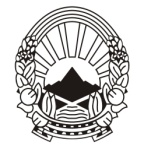 Република МакедонијаМИНИСТЕРСТВО ЗА ЕКОНОМИЈАМ Е М О Р А Н Д У МНАСЛОВ:   ПРЕДЛОГ НА ЗАКОН ЗА  ИЗМЕНУВАЊЕ  И  ДОПОЛНУВАЊЕ  НА ЗАКОНОТ ЗА ЈАВНИТЕ ПРЕТПРИЈАТИЈАПОТПИС :Министер за економија,                                                     Скопје,    јули 2014 година 1.Осврт по материјалот: Согласно Заклучокот на Владата  на Република Македонија    од  Извадокот од Нацрт-записникот од Шестата седница на Владата на Република Македонија   одржана  07.07.2014 год. т.14, Министерството  за  економија беше задолжено да подготви изменување на Законот за јавните претпријатија, со кој ќе се предвиди дека зголемувањето  или регулирањето на висината на платите  на вработените во јавните претпријатија основани од Владата да биде со одлука на управните одбори, но по предходна согласност на Владата на Република Македонија .Со предвидената законска одредба  би  се овозможила поголема транспарентност во делот на зголемувањето или регулирањето на висината на платите на вработените во јавните претпријатија основани од Владата, за што  управните  одбори на овие претпријатија ќе имаат овластување да носат одлука,  но по предходна согласност од  Владата на  Република Македонија .2.Разгледани можни решенија (за и/или против аргументи): 3. Резултати од извршените консултации со ресорните министерства, другите органи на државната управа и организации:  4. Дали  материјалот  содржи  елементи  на  државна  помош:	ДА                     НЕ5. Изјава за усогласеност на прописот со законодавството на Европската Унија (во прилог)ДА                     НЕ6. Решение кое се препорачува (со образложение): 7. Фискални импликации на материјалите што се предлагаат: / Нема8. Очекувани влијанија: /9.Оценка на Секретаријатот за законодавство по материјалот:  ДА                        НЕ10.Оценка  на Министерството за информатичко општество и администрација по материјалот :ДА                          НЕ11. Клучни елементи за информирање на јавноста: /ОБРАЗЕЦ  ЗА ПРОЦЕНКА НА ФИСКАЛНИТЕ ИМПЛИКАЦИИ  НА ПРЕДЛОГ ПРОПИСИТЕ И ОПШТИТЕ АКТИ ДОСТАВЕНИ ДО ВЛАДАТА НА РЕПУБЛИКА МАКЕДОНИЈА  ЗА НИВНО УСВОЈУВАЊЕ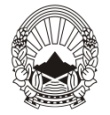   РЕПУБЛИКА МАКЕДОНИЈА МИНИСТЕРСТВО ЗА ЕКОНОМИЈА______________________________________________________________________________ПРЕДЛОГ   НА   ЗАКОН  ЗА  ИЗМЕНУВАЊЕ  И  ДОПОЛНУВАЊЕ  НА  ЗАКОНОТ  ЗА ЈАВНИТЕ ПРЕТПРИЈАТИЈА                                                   Скопје,    јули  2014 годинаВ О В Е ДОЦЕНА НА СОСТОЈБИТЕ ВО ОБЛАСТА ШТО ТРЕБА ДА СЕ УРЕДИ СО ЗАКОНОТ И ПРИЧИНИ ЗА ДОНЕСУВАЊЕ НА ЗАКОНОТСогласно Заклучокот на Владата  на Република Македонија   од  Извадокот од Нацрт -записникот  од Шестата седница на Владата на Република Македонија   одржана  07.07.2014 год. т.14, Министерството за економија беше задолжено да подготви Предлог на закон за изменување и дополнување на Законот за јавните претпријатија, со кој ќе се предвиди  зголемувањето  или регулирањето на висината на платите  на вработените во јавните претпријатија  основани од Владата да биде со одлука на управниот одбор, но по предходна согласност на Владата на Република Македонија . Со  воведувањето на оваа законска одредба би се овозможила поголема транспарентност во делот на зголемувањето или регулирањето на висината на платите на вработените во јавните претпријатија основани од Владата, за што управните  одбори ќе носат одлука,  но по предходна согласност од  Владата на  Република Македонија .II. ЦЕЛИ, НАЧЕЛА И ОСНОВНИ РЕШЕНИЈА НА ПРЕДЛОГОТ НА ЗАКОНЦелта на предложеното изменување и дополнување на Законот за јавните претпријатија е да овозможи  поголема транспарентност во работењето на јавните претпријатија основани од Владата во делот на зголемувањето или регулирањето на висината на платите на вработените во истите, при што за овие прашања ќе одлучуваат  управните  одбори, но по предходна  согласност од основачот односно  Владата на Република Македонија .III. ОЦЕНА НА ФИНАНСИСКИТЕ ПОСЛЕДИЦИ ОД ПРЕДЛОГОТ НА ЗАКОН ВРЗ БУЏЕТОТ И ДРУГИТЕ  ЈАВНИ  ФИНАНСИСКИ СРЕДСТВАПределог законот за изменување и дополнување на  Законот  за  јавните претпријатија не предизвикува финансиски  импликации  врз  Буџетот  на  Република  Македонија. IV. ПРОЦЕНА НА ФИНАНСИСКИТЕ СРЕДСТВА ПОТРЕБНИ ЗА СПРОВЕДУВАЊЕ НА ЗАКОНОТ И НАЧИНОТ НА НИВНОТО ОБЕЗБЕДУВАЊЕ, КАКО И ПОДАТОЦИ ЗА ТОА ДАЛИ СПРОВЕДУВАЊЕТО НА ЗАКОНОТ ПОВЛЕКУВА МАТЕРИЈАЛНИ ОБВРСКИ ЗА ОДДЕЛНИ СУБЈЕКТИЗа спроведување на Предлогот на  Закон  за изменување и дополнување на Законот за јавните претпријатија не е потребно обезбедување дополнителни финансиски средства, ниту материјални  обврски   за  одделни  субјекти. ПРЕДЛОГна  Закон за  изменување  дополнување на Законот за јавните претпријатијаЧлен 1Во Законот за јавните претпријатија (“Службен весник на Република Македонија” бр. 38/96, 6/02, 40/03, 49/06, 22/07, 83/09, 97/10, 6/12, 119/13 и 41/2014) во член  19  став  2  по  точката  8  се додава нова точка 9 која гласи:“	9. По претходна согласност на Владата на Република Македонија, одлучува за прашањата во врска со зголемувањето или регулирањето на висината на платите на вработените во јавното претпријатие, основано од Владата на Република Македонија. Точките  9 и 10 стануваат точки  10 и 11. „Член 2Се овластува Законодавно-правната комисија на Собранието на Република Македонија да  утврди  пречистен  текст на Законот за  трговските  друштва.Член  3Овој закон влегува во сила осмиот ден од денот на објавувањето во „Службен весник  на  Република  Македонија”,ОБРАЗЛОЖЕНИЕ НА ПРЕДЛОГ ЗАКОНОТ ЗА ИЗМЕНУВАЊЕ И ДОПОЛНУВАЊЕ НА ЗАКОНОТ ЗА ТРГОВСКИТЕ ДРУШТВАI.објаснување на содрЖината на одредбите на предлог законотСо членот 1 од Предлог законот во членот 19 став 2 се додава нова точка 9 , со која се дава овластување на Управниот одбор на јавното претпријатие основано од Владата да одлучува за прашањата во врска со зголемувањето или регулирањето на висината на платите на вработените во ова јавно претпријатие, но по претходна согласност на основачот односно Владата на Република Македонија.  Со членот 2 од предлог законот се овластува Законодавно-правната комисија на Собранието на Република Македонија да утврди пречистен текст на Законот за јавните претпријатија.  Со членот 3 од предлог законот се воведува завршна одредба за стапување на сила на  законот. II. МЕЃУСЕБНА  ПОВРЗАНОСТ НА РЕШЕНИЈАТА СОДРЖАНИ ВО ПРЕДЛОЖЕНИТЕ ОДРЕДБИПредложените одредби во законот се меѓусебно поврзани во одделни взаемни решенија во самиот закон. III. ПОСЛЕДИЦИ  ШТО  ЌЕ  ПРОИЗЛЕЗАТ  ОД  ПРЕДЛОЖЕНИТЕ  РЕШЕНИЈАСо воведувањето на оваа законска одредба би се овозможила поголема транспарентност во делот на зголемувањето или регулирањето на висината на платите на вработените во јавните претпријатија основани од Владата,  за што управните  одбори ќе носат одлука  но по предходна согласност од  Владата на  Република Македонија .IV.ТЕКСТ НА ОДРЕДБИТЕ НА ЗАКОНОТ ЗА ЈАВНИТЕ ПРЕТПРИЈАТИЈА КОИ СЕ МЕНУВААТ  И  ДОПОЛНУВААТЧлен 19Управниот одбор на јавното претпријатие ги има сите овластувања да преземе мерки кои, се потребни и корисни заради постигнување на целите на јавното претпријатие во согласност со законот.Управниот одбор на јавното претпријатие:1.Го донесува статутот на јавното претпријатие;2.Ги усвојува програмата за работа и развој на јавното претпријатие;3.Ја утврдува деловната политика;4.Ја усвојува годишната сметка и извештајот за работење на јавното претпријатие;5.Одлучува за употребата на средствата остварени со работењето на јавното претпријатие и покривањето на загубите;6.Ги донесува одлуките за инвестиции;7.Ги утврдува цените на производите и услугите;8.Одлучува за внатрешната организација на јавното претпријатие;9.Врши други работи утврдени со актот за основање и статутот на јавното претпријатие  и10.Го избира и разрешува директорот на јавното претпријатие, основано од Владата на Република Македонија врз основа на јавен конкурс.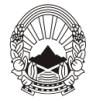 Република Македонија        Бр.15-     /__.07.2014 годинаМИНИСТЕРСТВО ЗА ЕКОНОМИЈАИме на материјалот: Предлог на Закон за изменување и дополнување на Законот за јавните претпријатијаУсогласеност со Годишната програма на Владата: - Не, материјалот е подготвен согласно задолжението по Заклучокот на Владата  на Република Македонија  од  Извадокот од Нацрт -записникот  од Шестата седница на Владата на Република Македонија    одржана  07.07.2014 год. т.14.  Усогласеност со член 68 од Деловникот за работа на Владата:Усогласеност со член 68 од Деловникот за работа на Владата:Усогласеност со член 68 од Деловникот за работа на Владата:ДАДЕЛУМНОНЕПредлог на која седница на Влада да се разгледа материјалот:Прва наредна седницаКарактер на материјалот:   Слободен пристап Итност на материјалот:  Во редовна постапкаПрилог:    Доставени дописи за барање мислење до:                      Секретаријат  за  законодавство  и Министерство за финансии   Дата на доставување на материјалот:        __  .07.2014 годинаИзработил :  О.Д.ДиноваПровериле:   К.Тодевска                         Контролирал: С.Петковска              МИНИСТЕР ЗА ЕКОНОМИЈА Министер,                         Bekim  Neziri1. Назив на предлогот: Предлог на закон за изменување и дополнување на Законот за  јавните претпријатија1. Назив на предлогот: Предлог на закон за изменување и дополнување на Законот за  јавните претпријатија2. Министерство/ орган на државна управа: - Министерство за економија   2. Министерство/ орган на државна управа: - Министерство за економија   2. Министерство/ орган на државна управа: - Министерство за економија   2. Министерство/ орган на државна управа: - Министерство за економија   3. Цел на предлогот: - да се усвои предлог законот3. Цел на предлогот: - да се усвои предлог законот4. Вид на предлог:-    закон4. Вид на предлог:-    закон4. Вид на предлог:-    закон4. Вид на предлог:-    закон5. Контакт лице и звање:  Снежана Петковска , Раководител на Сектор за  правни работи5. Контакт лице и звање:  Снежана Петковска , Раководител на Сектор за  правни работи6. Контакт тел./факс или е-пошта:т. 3093- 489: 075/232-650 snezana.petkovska@economy.gov.mk6. Контакт тел./факс или е-пошта:т. 3093- 489: 075/232-650 snezana.petkovska@economy.gov.mk6. Контакт тел./факс или е-пошта:т. 3093- 489: 075/232-650 snezana.petkovska@economy.gov.mk6. Контакт тел./факс или е-пошта:т. 3093- 489: 075/232-650 snezana.petkovska@economy.gov.mk7. Активност:7. Активност:7. Активност:7. Активност:7. Активност:7. Активност:8. Вид на барање:               ( Х ) Регулатива во
врска со ЕУ(    ) Нова програма          помеѓу две програми(    ) Нова програма          помеѓу две програми(   ) Прераспределба 
(на средства)(   ) Прераспределба 
(на средства)8. Вид на барање:               (    ) Друга нова регулатива(    ) Зголемување/ намалување на постоечка програма(    ) Зголемување/ намалување на постоечка програма(    ) Спојување на две или  повеќе програми(    ) Спојување на две или  повеќе програми9. Цел на барањето/ предложената активност: -   да  се усвои предлог  законот9. Цел на барањето/ предложената активност: -   да  се усвои предлог  законот9. Цел на барањето/ предложената активност: -   да  се усвои предлог  законот9. Цел на барањето/ предложената активност: -   да  се усвои предлог  законот9. Цел на барањето/ предложената активност: -   да  се усвои предлог  законот9. Цел на барањето/ предложената активност: -   да  се усвои предлог  законот10. Врска со владината програма: /- НЕМА,  согласно  Извадокот од Нацрт записникот од   Шестата  седница  на  Владата на Република Македонија, одржана   07.07.2014 година10. Врска со владината програма: /- НЕМА,  согласно  Извадокот од Нацрт записникот од   Шестата  седница  на  Владата на Република Македонија, одржана   07.07.2014 година10. Врска со владината програма: /- НЕМА,  согласно  Извадокот од Нацрт записникот од   Шестата  седница  на  Владата на Република Македонија, одржана   07.07.2014 година10. Врска со владината програма: /- НЕМА,  согласно  Извадокот од Нацрт записникот од   Шестата  седница  на  Владата на Република Македонија, одржана   07.07.2014 година10. Врска со владината програма: /- НЕМА,  согласно  Извадокот од Нацрт записникот од   Шестата  седница  на  Владата на Република Македонија, одржана   07.07.2014 година10. Врска со владината програма: /- НЕМА,  согласно  Извадокот од Нацрт записникот од   Шестата  седница  на  Владата на Република Македонија, одржана   07.07.2014 година11. Фискални импликации:- НЕМА11. Фискални импликации:- НЕМА(во илјада денари)(во илјада денари)(во илјада денари)(во илјада денари)11. Фискални импликации:- НЕМА11. Фискални импликации:- НЕМАТековнагодинаВтора  годинаТрета годинаЧетврта годинаА. Вкупни трошоци за предлогот      Плати      Стоки и услуги      Каритал      Трансфери       Вкупно А. Вкупни трошоци за предлогот      Плати      Стоки и услуги      Каритал      Трансфери       Вкупно ////Б. Одобрени средства за предлог      Плати      Стоки и услуги      Каритал      Трансфери       ВкупноБ. Одобрени средства за предлог      Плати      Стоки и услуги      Каритал      Трансфери       ВкупноВ. Промена (разлика) од одобрени средства (Б-А)      Плати      Стоки и услуги      Капитал      Трансфери       ВкупноВ. Промена (разлика) од одобрени средства (Б-А)      Плати      Стоки и услуги      Капитал      Трансфери       ВкупноГ. Расположиви средства од прелевање (од други активности или програми во органот)       Плати      Стоки и услуги      Каритал      Трансфери       Вкупно Г. Расположиви средства од прелевање (од други активности или програми во органот)       Плати      Стоки и услуги      Каритал      Трансфери       Вкупно Д. Нето импликации на средствата на органот   (Ц-Д)    Плати    Стоки и услуги    Каритал    Трансфери     Вкупно Д. Нето импликации на средствата на органот   (Ц-Д)    Плати    Стоки и услуги    Каритал    Трансфери     Вкупно Ѓ. Зголемување/намалување на приходитеЃ. Зголемување/намалување на приходитеЕ. Дополнителни извори на финансирање или споредување на трошоцитеЕ. Дополнителни извори на финансирање или споредување на трошоцитеЖ. Нето зголемување / намалување на бројот на вработени во врска со предлоготЖ. Нето зголемување / намалување на бројот на вработени во врска со предлогот12. Какви гаранции, заеми или други вистински или можни обврски ќе произлезат за Владата(а кои не се наведени во точка 11 А до 11 Г).12. Какви гаранции, заеми или други вистински или можни обврски ќе произлезат за Владата(а кои не се наведени во точка 11 А до 11 Г).13. Ако ова претставува барање за дополнителни средства во тековната фискална година или надвор од нормалниот циклус на подготвување на буџетот, дајте образложение. 13. Ако ова претставува барање за дополнителни средства во тековната фискална година или надвор од нормалниот циклус на подготвување на буџетот, дајте образложение. 14. Дата на извршување на проценката14. Дата на извршување на проценката15. Дата на поднесување на анализата до Министерството за финансии за добивање мислење:15. Дата на поднесување на анализата до Министерството за финансии за добивање мислење:16. Дата на добивање на одговор од Министерството за финасии:16. Дата на добивање на одговор од Министерството за финасии:17. Измени побарани од Министерството за финансии:17. Измени побарани од Министерството за финансии:18. Одговор на Министерството - предлагач:18. Одговор на Министерството - предлагач:19. Одговор од Министерството за финасии:19. Одговор од Министерството за финасии:20. Дали мислењето на Министерството за финансии е дадено во прилог:20. Дали мислењето на Министерството за финансии е дадено во прилог:21. Одобрено/ Дата: 21. Одобрено/ Дата: 21. Одобрено/ Дата: 21. Одобрено/ Дата: 21. Одобрено/ Дата: 21. Одобрено/ Дата: 21. Одобрено/ Дата:            _____________________________. 07. 2014__. 07. 2014__. 07. 2014              Bekim  Neziri              Bekim  Neziri              Bekim  NeziriДржавен  секретарДен/ месец/ годДен/ месец/ годДен/ месец/ годMинистерMинистерMинистер